山东省统计局办公室关于2020年度全省优秀统计分析评比结果的通报鲁统办字〔2021〕4号各市统计局，省统计局各处室、中心：2020年，全省统计系统认真贯彻落实省委、省政府“重点工作攻坚年”决策部署，统筹推进疫情防控和经济社会发展，以高质量发展为引领，结合我省经济阶段特征、发展趋势和重点工作，充分发挥统计分析研判优势，形成一批具有较高参考价值的分析研究成果。经评委会严格评审，共评选出全省优秀统计分析26篇，其中一等奖6篇，二等奖8篇，三等奖12篇。全局优秀统计分析22篇，其中一等奖6篇，二等奖8篇，三等奖8篇。现予通报。2021年是“十四五”开局之年，全省统计系统要以习近平新时代中国特色社会主义思想为指导，立足新发展阶段，贯彻新发展理念，融入新发展格局，以高质量发展为主题，聚焦“七个走在前列”“九个强省突破”，强化统计监测分析，多出精品力作，为全面开创新时代现代化强省建设新局面作出新的更大贡献。附件：1.2020年度全省优秀统计分析评比获奖名单.doc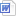            2.2020年度全局优秀统计分析评比获奖名单.doc 山东省统计局办公室      2021年1月15日        （此件主动公开）